МКУ Администрация муниципального образования сельское поселение «Тарбагатайское» сообщает, что с 01 по 15 апреля  2019 года нормативно правовые  акты  не принимались.Глава  МО СП «Тарбагатайское»                                                            А.В.Думноваисп.Цибулько Б.И.тел. 56-071Республика Бурятия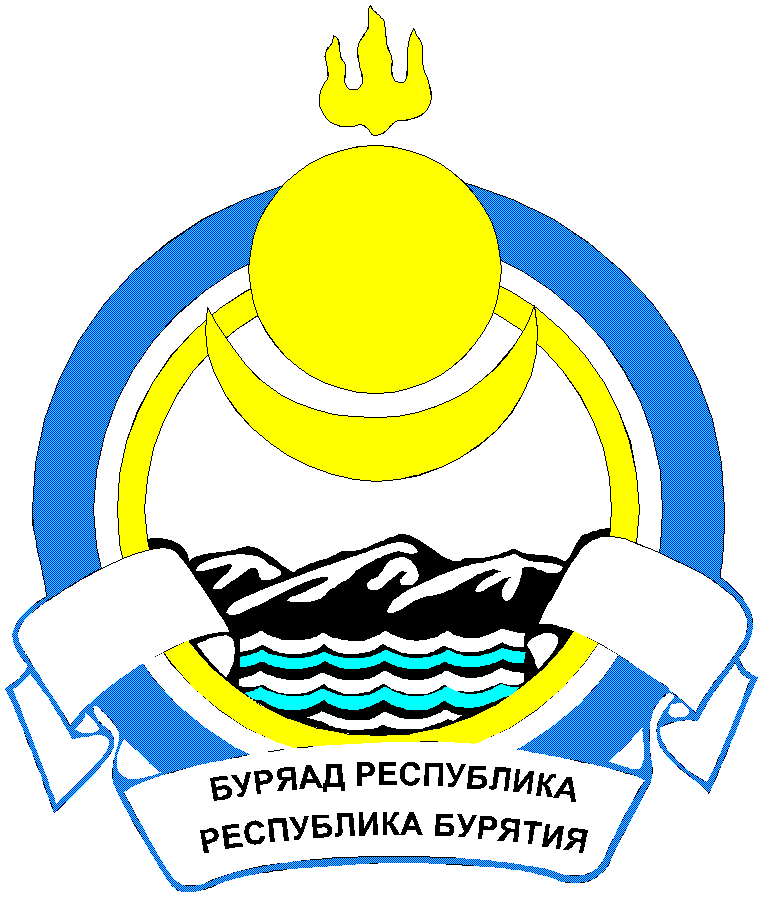         Тарбагатайский  районАдминистрацияМуниципального образованияСельское поселение« Тарбагатайское»671110  с.Тарбагатайул. Ленина 40№ 206от « 17 »  апреля  2019г.тел: 8(30146) 56-264факс: 8(30146) 56-263В Государственно-правовой комитет Администрации Главы Республики Бурятия и Правительства Республики Бурятия(отдел по ведению регистра муниципальных нормативных правовых актов)